Муниципальное дошкольное образовательное учреждение «Детский сад № 5 «Ленок»Отчет о реализации мероприятий Месячника по безопасности дорожного движения «Засветись»(12 октября – 12 ноября 2020 года)МДОУ «Детский сад № 5 «Ленок»ФОТООТЧЕТ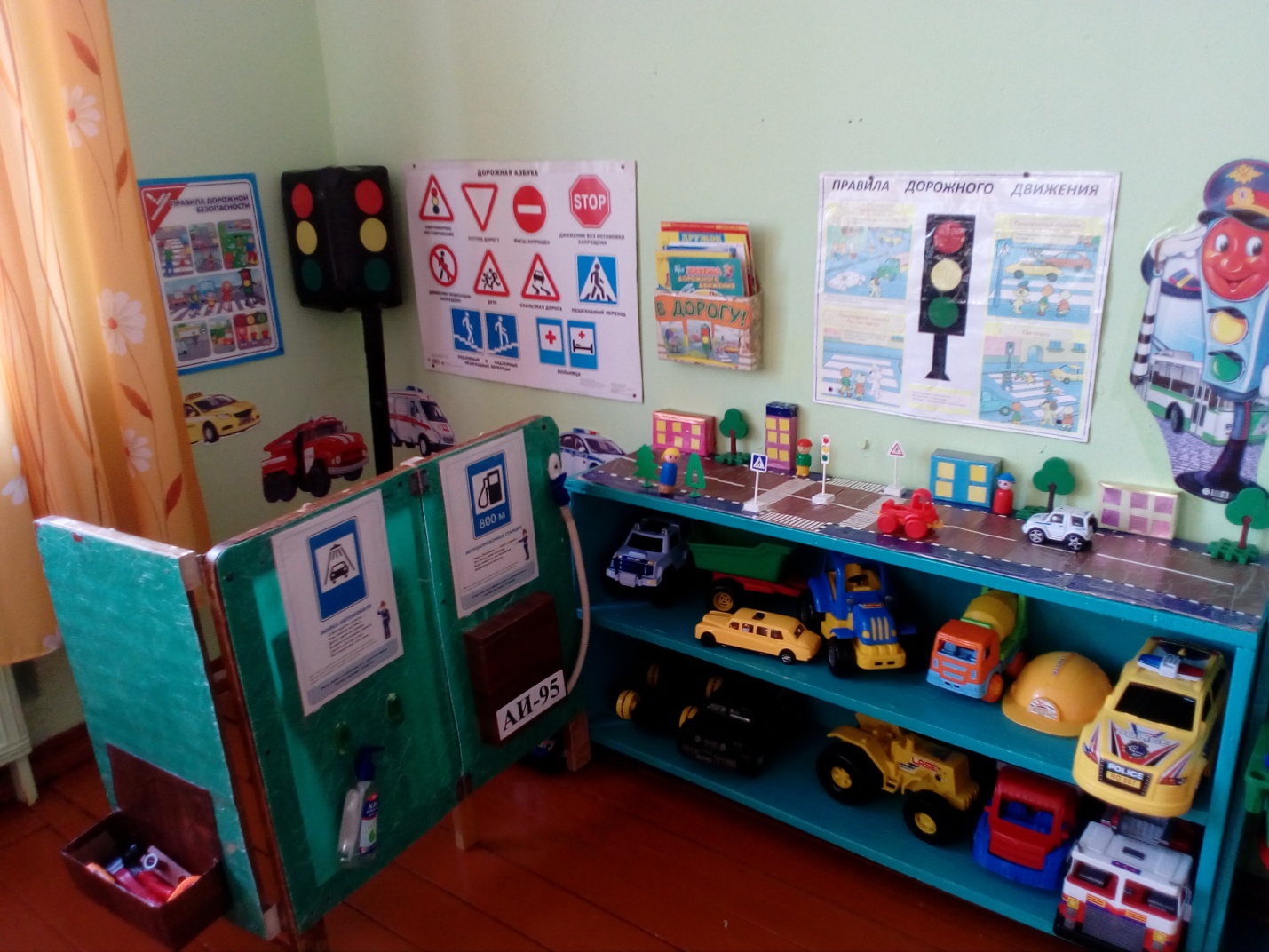 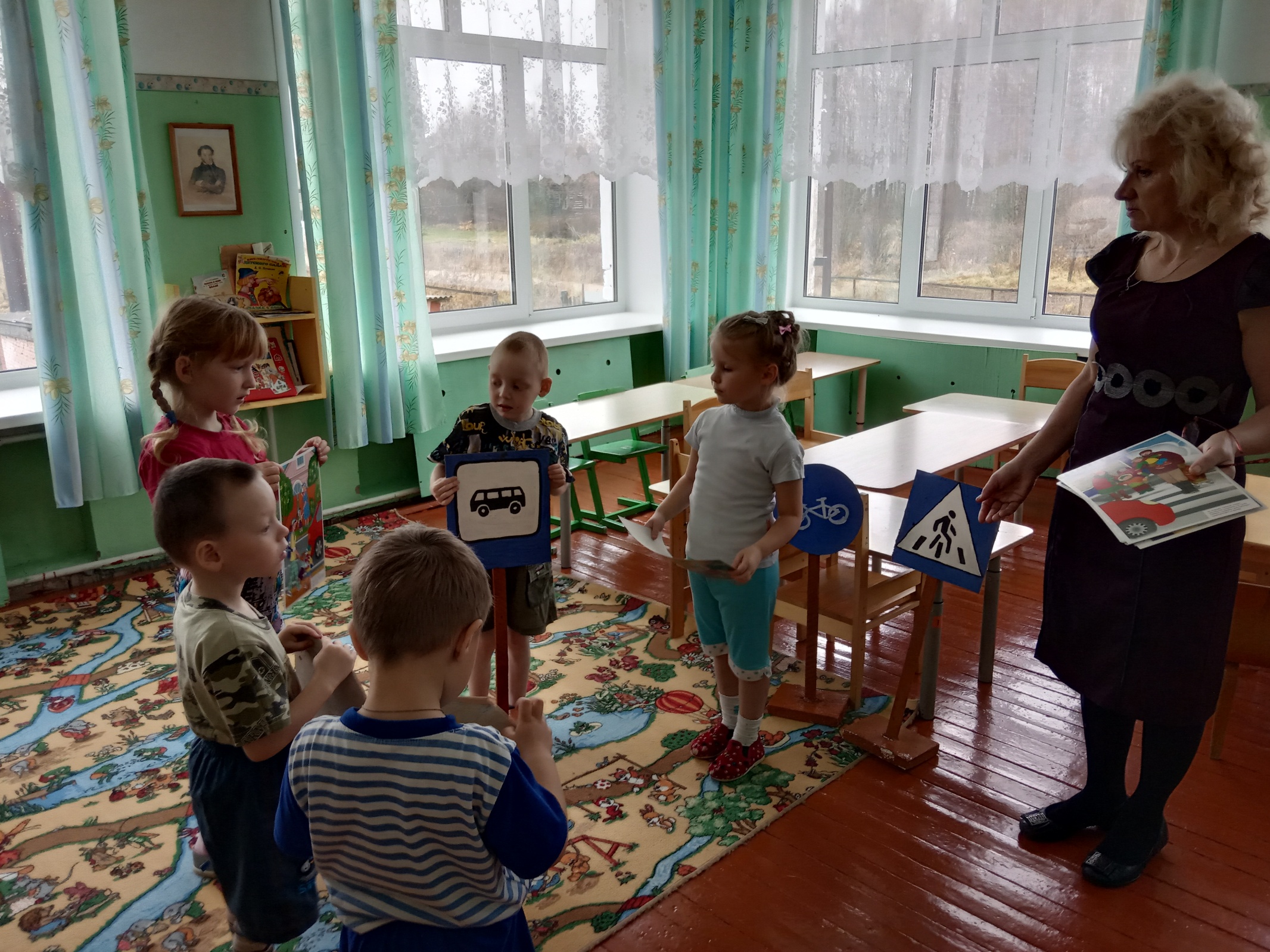 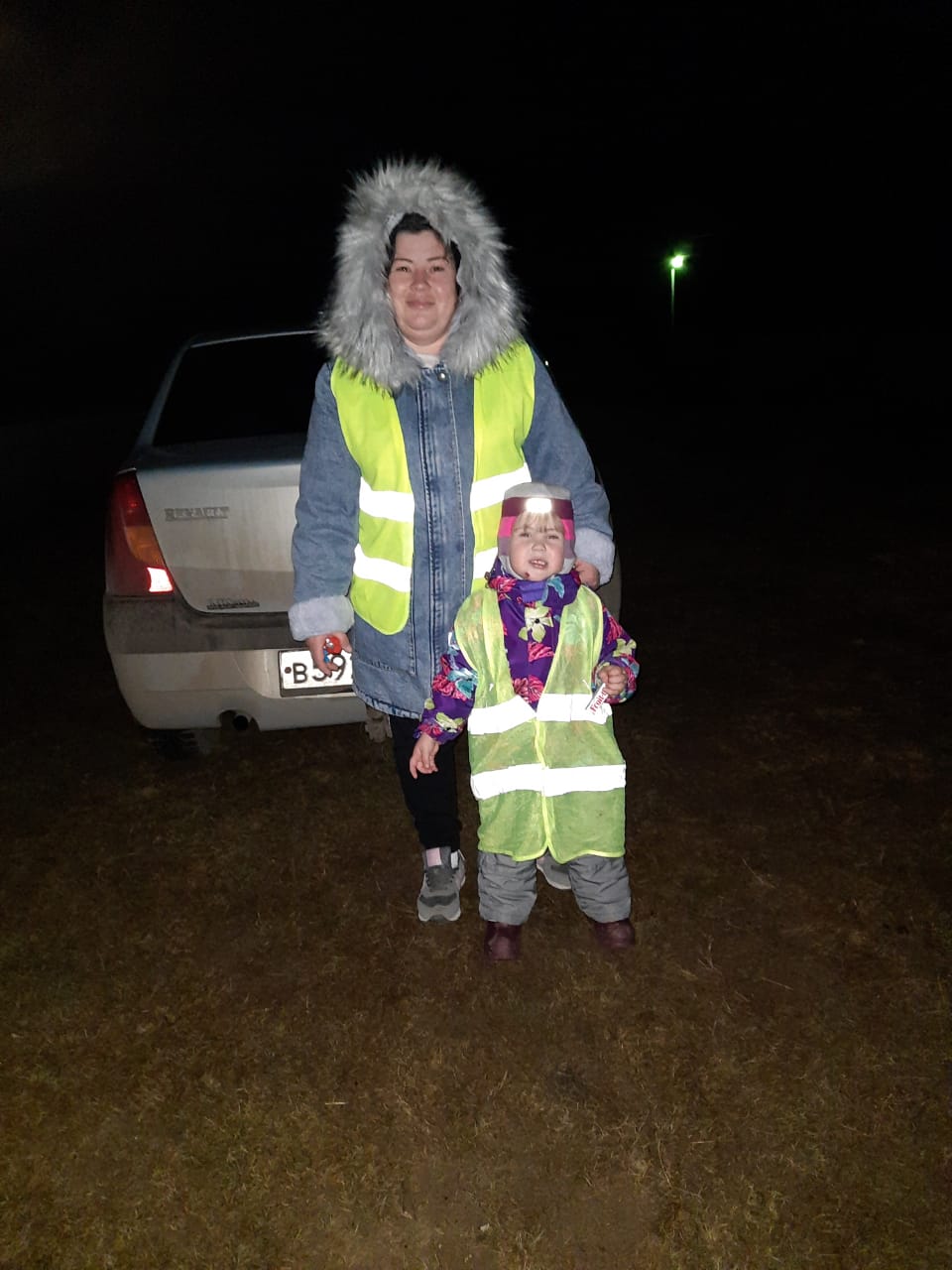 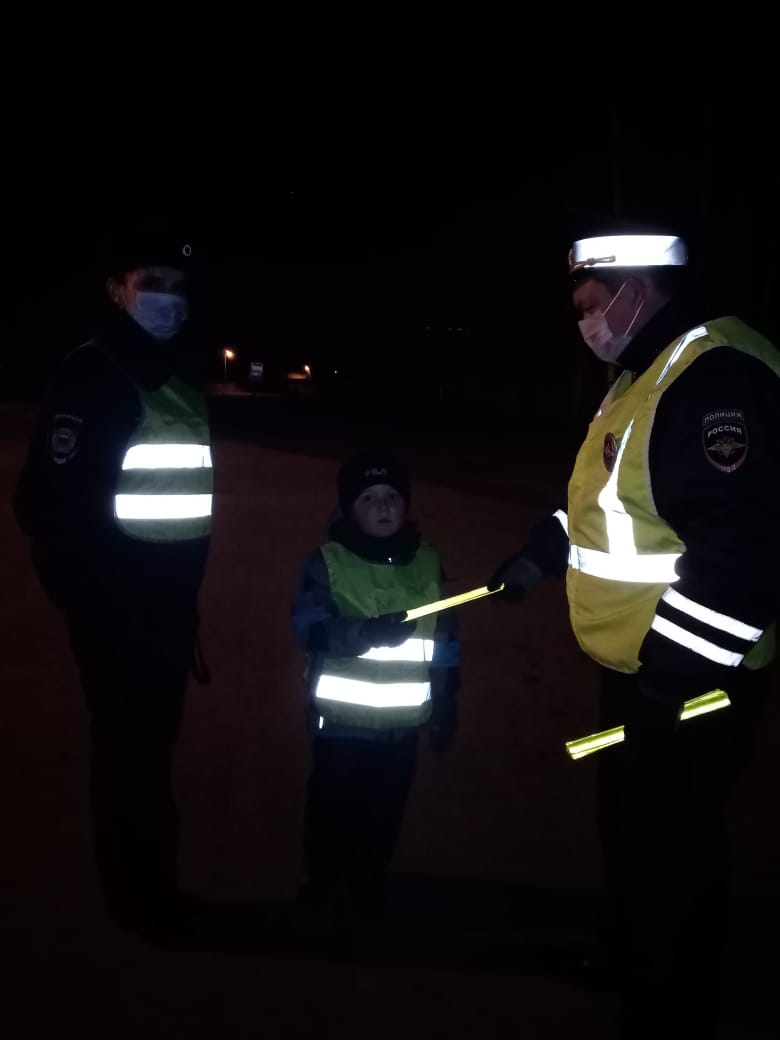 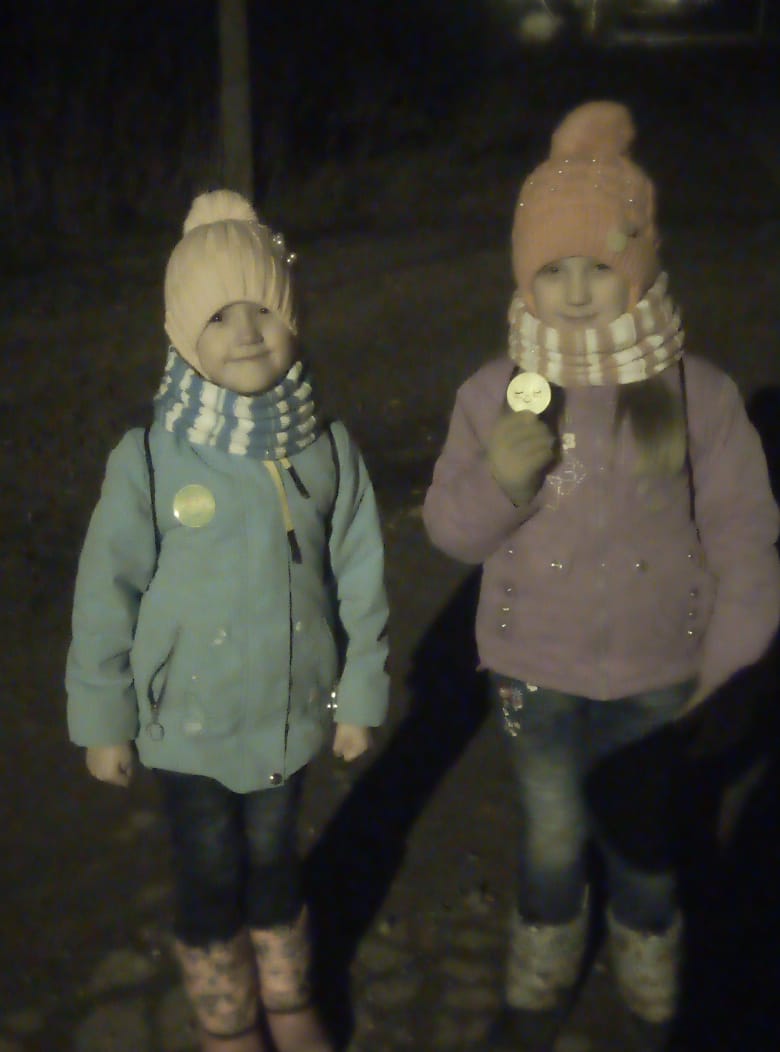 № п/пНаименование мероприятия в соответствии с Планом реализации МесячникаКоличество участниковКоличество участниковКоличество участниковКраткое содержание№ п/пНаименование мероприятия в соответствии с Планом реализации МесячникаорганизацийобучающихсяПедагогов  и родителей1.Формирование рабочей  группы  104  12 октября  сформирована группа2.Обновление и оформление уголков по БДД, информационных стендов для родителей104Обновлен уголок БДД  в игровом помещении разновозрастной группы  и общий стенд  для  родителей в приемном помещении   (размещен материал по БДД)3.Размещение информации  о месячнике   на Сайте ДОУ104  http://ds-lenok.ru/раздел дорожная безопасность4.Проведение бесед, мероприятий с воспитанниками на тему безопасности дорожного движения1154Досуг «Страна правил дорожного движения», занятие по правилам БДД5Мониторинг использования воспитанниками светоотражающих элементов1284Разновозрастная группа